Об утверждении перечня муниципального имущества, свободного от прав третьих лиц (за исключением имущественных прав субъектов малого и среднего предпринимательства), в целях предоставления во владение и (или) в пользование на долгосрочной основе (в том числе по льготным ставкам арендной платы) субъектам малого и среднего предпринимательства и организациям, образующим инфраструктуру поддержки субъектов малого и среднего предпринимательства               В целях реализации Федерального закона от 24 июля 2007 года №209 - ФЗ «О развитии малого и среднего предпринимательства в Российской Федерации», во исполнение постановления Правительства Республики Башкортостан от 9 декабря 2008 года №437 «О порядке формирования, ведения, обязательного опубликования перечня государственного имущества Республики Башкортостан в целях предоставления во владение и (или) пользование на долгосрочной основе субъектам малого и среднего предпринимательства и организациям, образующим инфраструктуру поддержки субъектов малого и среднего предпринимательства», в соответствии с Порядком формирования, ведения, обязательного опубликования перечня муниципального имущества сельского поселения Верхнесуянский сельсовет муниципального района Караидельский район Республики Башкортостан свободного от прав третьих лиц (за исключением права хозяйственного ведения, права оперативного управления, а также имущественных прав субъектов малого и среднего предпринимательства), предусмотрено частью 4 статьи 18 Федерального закона от 24.07.2007 №209-ФЗ « О развитии малого и среднего предпринимательства в Российской Федерации», утвержденным решением Совета сельского поселения Верхнесуянский сельсовет муниципального района Караидельский район Республики Башкортостан от 17 июля 2019 №39/3, постановляю:        1. Утвердить прилагаемый перечень муниципального имущества сельского поселения Верхнесуянский сельсовет муниципального района Караидельский район Республики Башкортостан, свободного от прав третьих лиц (за исключением имущественных прав субъектов малого и среднего предпринимательства), в целях предоставления во владение и (или) в пользование на долгосрочной основе (в том числе по льготным ставкам арендной платы) субъектам малого и среднего предпринимательства и организациям, образующим инфраструктуру поддержки субъектов малого и среднего предпринимательства, согласно  приложения.2. Разместить прилагаемый перечень на официальном сайте сельского поселения Верхнесуянский сельсовет муниципального района Караидельский район Республики Башкортостан.          3. Контроль исполнения данного постановления оставляю за собой. Глава сельского поселения                                                         Р.Ф. Агалтдинов                                                      Приложение к постановлению Администрации сельского поселения Верхнесуянский сельсовет муниципального района Караидельский район Республики Башкортостан от 22 октября 2021 года № 19ПЕРЕЧЕНЬмуниципального имущества, свободного от прав третьих лиц (за исключением имущественных прав субъектов малого и среднего предпринимательства), в целях предоставления во владение и (или) в пользование на долгосрочной основе (в том числе по льготным ставкам арендной платы) субъектам малого и среднего предпринимательства и организациям, образующим инфраструктуру поддержки субъектов малого и среднего предпринимательства Глава сельского поселения                                                           Р.Ф.Агалтдинов                                                      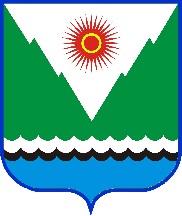 арарпостановление« 22 » октябрь 2021 й.№ 19    « 22 » октября 2021 г.№ ппНаименование муниципального имуществаМестоположение и краткая техническая характеристика имущества 1231Административное зданиеРеспублика Башкортостан, р-н Караидельский, с/с Верхнесуянский, д.Седяш, ул.Трактовая, д.9, общая площадь 50 кв.м.